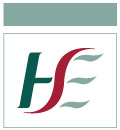 Risk Assessment Prompt SheetsRisk Assessment Prompt SheetsRisk Assessment Prompt Sheets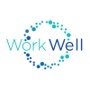 PS:034:01RE: Maintaining Portable Electrical Equipment in Low Risk Environments RE: Maintaining Portable Electrical Equipment in Low Risk Environments RE: Maintaining Portable Electrical Equipment in Low Risk Environments RE: Maintaining Portable Electrical Equipment in Low Risk Environments Issue date: June 2018Revised Date:June 2020 June 2020 Author(s):National Health and Safety Function National Health and Safety Function National Health and Safety Function National Health and Safety Function Note:Legislation:Scope:Safety, Health and Welfare at Work (General Application) Regulations, 2007 – Chapter 2 Part 2 Use of Work EquipmentSafety, Health and Welfare at Work (General Application) Regulations, 2007- Part 3 ElectricityFor further information please refer to the Guide to Safety, Health and Welfare at Work (General Application) Regulations 2007 Part 3 Electricity on their website www.hsa.ie  and in “Maintaining Portable Electrical Equipment in low-risk Environments” on https://www.hse.gov.uk/pubns/indg236.htmSafety, Health and Welfare at Work (General Application) Regulations, 2007 – Chapter 2 Part 2 Use of Work EquipmentSafety, Health and Welfare at Work (General Application) Regulations, 2007- Part 3 ElectricityFor further information please refer to the Guide to Safety, Health and Welfare at Work (General Application) Regulations 2007 Part 3 Electricity on their website www.hsa.ie  and in “Maintaining Portable Electrical Equipment in low-risk Environments” on https://www.hse.gov.uk/pubns/indg236.htmSafety, Health and Welfare at Work (General Application) Regulations, 2007 – Chapter 2 Part 2 Use of Work EquipmentSafety, Health and Welfare at Work (General Application) Regulations, 2007- Part 3 ElectricityFor further information please refer to the Guide to Safety, Health and Welfare at Work (General Application) Regulations 2007 Part 3 Electricity on their website www.hsa.ie  and in “Maintaining Portable Electrical Equipment in low-risk Environments” on https://www.hse.gov.uk/pubns/indg236.htmSafety, Health and Welfare at Work (General Application) Regulations, 2007 – Chapter 2 Part 2 Use of Work EquipmentSafety, Health and Welfare at Work (General Application) Regulations, 2007- Part 3 ElectricityFor further information please refer to the Guide to Safety, Health and Welfare at Work (General Application) Regulations 2007 Part 3 Electricity on their website www.hsa.ie  and in “Maintaining Portable Electrical Equipment in low-risk Environments” on https://www.hse.gov.uk/pubns/indg236.htmNote:Legislation:Scope:The following is a non-exhaustive list of prompts relevant to the hazard which should be considered when assessing and controlling the risk associated with portable electrical equipment.All control measures must be documented on the appropriate risk assessment form.Contact HBS Estates for further advice on infrastructural electrical risk issues.For further guidance on undertaking workplace Occupational Safety Health (OSH) Risk Assessments which are compliant with Section 19, of the Safety, Health and Welfare at Work Act, 2005 and associated legislation please refer to Guideline on completing occupational safety and health risk assessmentThe following is a non-exhaustive list of prompts relevant to the hazard which should be considered when assessing and controlling the risk associated with portable electrical equipment.All control measures must be documented on the appropriate risk assessment form.Contact HBS Estates for further advice on infrastructural electrical risk issues.For further guidance on undertaking workplace Occupational Safety Health (OSH) Risk Assessments which are compliant with Section 19, of the Safety, Health and Welfare at Work Act, 2005 and associated legislation please refer to Guideline on completing occupational safety and health risk assessmentThe following is a non-exhaustive list of prompts relevant to the hazard which should be considered when assessing and controlling the risk associated with portable electrical equipment.All control measures must be documented on the appropriate risk assessment form.Contact HBS Estates for further advice on infrastructural electrical risk issues.For further guidance on undertaking workplace Occupational Safety Health (OSH) Risk Assessments which are compliant with Section 19, of the Safety, Health and Welfare at Work Act, 2005 and associated legislation please refer to Guideline on completing occupational safety and health risk assessmentThe following is a non-exhaustive list of prompts relevant to the hazard which should be considered when assessing and controlling the risk associated with portable electrical equipment.All control measures must be documented on the appropriate risk assessment form.Contact HBS Estates for further advice on infrastructural electrical risk issues.For further guidance on undertaking workplace Occupational Safety Health (OSH) Risk Assessments which are compliant with Section 19, of the Safety, Health and Welfare at Work Act, 2005 and associated legislation please refer to Guideline on completing occupational safety and health risk assessmentNo.Hazard controls to be considered when carrying out your risk assessment YesNoN/A1Is any electrical equipment used in accordance with manufacturer’s instructions?2Is the equipment suitable for the job?3Are visual checks of electrical equipment carried out before use to identify any obvious faults? Look for signs of:damage to the lead including fraying, cuts or heavy scuffing, e.g. from floor box covers; damage to the plug, e.g. to the cover or bent pinstape applied to the lead to join leads togethercoloured wires visible where the lead joins the plug (the cable is not being gripped where it enters the plug)damage to the outer cover of the equipment itself, including loose parts or screws;  signs of overheating, such as burn marks or staining on the plug, lead or piece of equipment equipment that has been used or stored in unsuitable conditions, such as wet or dusty environments or where water spills are possiblecables trapped under furniture or in floor boxes4Are employees instructed to carry out visual inspections (as above) before using equipment and report faults immediately?5Is faulty electrical equipment taken out of use immediately, labelled as faulty, and not used until repaired or replaced?6Are repairs undertaken by competent person/s only?7Are employees aware of the importance of not swapping equipment leads between devices?8Are employees advised to turn off power before cleaning / maintaining electrical equipment? 9Are inspection and maintenance records available for all portable electrical equipment?10Are extension leads and multiple adaptors avoided wherever possible?11When unavoidable, are checks undertaken to ensure that sockets and extension leads are not overloaded?12Are fire extinguishers accessible, kept in good working order and inspected regularly? 13Are employees aware of their locations and trained in their use?14Are emergency procedures in place?Accidents/Incidents and near misses15Are all incidents/accidents/near misses recorded and investigated and remedial measures implemented?Risk Assessments16Are the results of the risk assessment communicated to all relevant employees and all who come in contact with HSE services and activities? 17Are risk assessments reviewed at least annually or more frequently if necessary i.e. accident/incident or a change in circumstances to which they relate? 